                 בי"ס ע"ש "יצחק בן – צבי " ,                                                                     כב' אלול , תשע"ח   2.9.18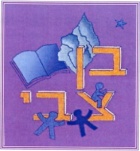 הורים יקרים,"מתחילים מחדש..."שנת הלימודים תשע"ט  יצאה אל הדרך בשעה טובה. שמחנו והתרגשנו לפגוש את התלמידים שלנו אחרי חופשת קיץ מלאה בחוויות. קליטת כיתות א' עברה בהצלחה רבה. ההורים נפרדו מהתלמידים לאחר טקס קבלת כיתות א' והילדים נכנסו לשגרת למידה. תלמידי ו' החונכים את כיתות א' ערכו איתם סיור הכרות בבית הספר וליוו אותם בהפסקה. אשרינו שיש לנו מחזור כזה בוגר! ברצוני לברך אתכם ההורים, בשנה של התגשמות משאלות ליבכם לטובה, ובשנה של הצלחה ונחת מילדיכם - תלמידינו.חזרה לשגרת למידההשנה, כמו בכל שנה,  נערך הצוות החינוכי לחזרה לשגרת למידה תוך דגש על אקלים מיטבי ויחס מכבד בין כל באי בית הספר בהלימה לחזון ולתקנון הבית ספרי. הצוות החינוכי והצוות המקצועי נותן מקום לכל ילד להביע את עצמו ולשתף בחוויות החופשה הן הטובות והן הפחות טובות. השיח נערך במגוון מסגרות למידה : כיתתיות, קבוצתיות ופרטניות. שתפו אותנו, הורים יקרים, אם אתם נתקלים בקשיים או בהתנהגות שאינה אופיינית לילדכם.מה במוקד  השנה? בשנת הלימודים הנוכחית נמשיך לטפח לומד בעל מכוונות עצמית בלמידה ומתן מענה לשונות, זאת בדגש על תרבות של מצוינות בהוראה, בלמידה ובחינוך. בכל שכבת גיל יהיה ביטוי לתהליכי חקר בתכנית הלימודים הבית ספרית בנושא הייחודיות. נמשיך להטמיע ערכי מורשת ואהבת הארץ, תוך חיזוק הגאווה והרוח הישראלית .אנו שואפים בבית ספר "בן - צבי" לחנך את תלמידינו לערכים של כבוד האדם, סובלנות, שוויון, צדק, הכלה, חמלה, זהות ושייכות לחברת הילדים, לקהילה, לעם ולמדינה. הנושא השנתי השנה מוקדש לנושא: "אחדות", הנושא יבוא לידי ביטוי בכיתות ובפעילויות בית ספריות. אסיפת הורים כללית וישיבת הנהגה ראשונהאסיפת הורים כללית תערך ביום רביעי ג' בתשרי 12/9/18 כיתות א'- ג' שעה 18:30 כיתות ד'- ו' שעה 20:00 . באסיפה יבחרו ועדי הכיתות. התנדבותכם חשובה מאוד! ביום רביעי כד' בתשרי  3/10/18 תתקיים ישיבת ההנהגה הראשונה ובה יתקיימו בחירות ליושב/ת ראש ההנהגה.                                                   (מילים :שמרית אור)בסימן הנושא השנתי: "יחד כל הדרך..."נמשיך ונפעל יחדיו למען חברה מאוחדת...למען הילדים של כולנו. בברכת שנת לימודים פורייה ושנה של בשורות טובות,גלית אהרוני מנהלת בית הספרוהצוות החינוכי